23 июня 2020 года № 2153О внесении изменения в Положение об администрациях Ленинского, Калининского, Московского районов города Чебоксары, утвержденное решением Чебоксарского городского Собрания депутатов от 03 марта 2016 года № 188В соответствии с Федеральным законом от 06 октября 2003 года № 131ФЗ «Об общих принципах организации местного самоуправления в Российской Федерации», руководствуясь статьей 31 Устава муниципального образования города Чебоксары  столицы Чувашской Республики, принятого решением Чебоксарского городского Собрания депутатов от 30 ноября 2005 года № 40, в целях поощрения граждан и организаций различных форм собственности за существенный вклад в развитие социально-экономического и духовного потенциала города Чебоксары, обеспечения благополучия населения Чебоксарское городское Собрание депутатовР Е Ш И Л О: 1. Внести в Положение об администрациях Ленинского, Калининского, Московского районов города Чебоксары, утвержденное решением Чебоксарского городского Собрания депутатов от 03 марта 2016 года № 188, (в редакции решения Чебоксарского городского Собрания депутатов от                20 августа 2019 года № 1812) изменение, изложив подпункт 3.1.41 раздела III «Функции» в следующей редакции:«3.1.41. рассматривают материалы о награждении государственными наградами Российской Федерации и Чувашской Республики, ведомственными отраслевыми наградами Российской Федерации и Государственного Совета Чувашской Республики, муниципальными наградами органов местного самоуправления города Чебоксары, представляют ходатайства о поддержке указанных наградных материалов в органы местного самоуправления города Чебоксары и награждают Почетной грамотой администрации района;».2. Настоящее решение вступает в силу со дня его официального опубликования.3. Контроль за исполнением настоящего решения возложить на постоянную комиссию Чебоксарского городского Собрания депутатов по местному самоуправлению и депутатской этике (Н.Н. Владимиров).Глава города Чебоксары                                                                   Е.Н. КадышевЧувашская РеспубликаЧебоксарское городскоеСобрание депутатовРЕШЕНИЕ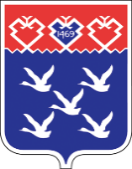 Чǎваш РеспубликиШупашкар хулиндепутатсен ПухăвĕЙЫШĂНУ